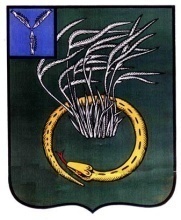 АДМИНИСТРАЦИЯ   ПЕРЕЛЮБСКОГО МУНИЦИПАЛЬНОГО  ОБРАЗОВАНИЯПЕРЕЛЮБСКОГО  МУНИЦИПАЛЬНОГО РАЙОНА  САРАТОВСКОЙ ОБЛАСТИПостановлениеот  05.04.2021 г.   №  13                                                             с. Перелюб    О внесении изменений в постановление Администрации Перелюбского муниципального образования № 100 от 10.10.2018 г. «Об утверждении Административного регламента предоставления муниципальной услуги «Выдача разрешения на выполнение авиационных работ, парашютных прыжков, демонстрационных полетов воздушных судов, полетов беспилотных летательных аппаратов, подъемов привязных аэростатов над населенными пунктами Перелюбского муниципального образования Перелюбского муниципального района Саратовской  области, а также посадки (взлета) на расположенные в границах Перелюбского муниципального образования Перелюбского муниципального района Саратовской области площадки, сведения о которых не опубликованы в документах аэронавигационной информации»В соответствии с пунктом 49 Правил использования воздушного пространства Российской Федерации, утвержденных Постановлением Правительства Российской Федерации от 11.03.2010 г. N 138, постановлением Правительства РФ от 03.02.2020 № 117, постановлением правительства РФ от 03.02.2020 № 74, постановления администрации Перелюбского муниципального образования от 08 июня 2012 года № 10 «Об утверждении порядка разработки и утверждения административных регламентов предоставления муниципальных услуг» ПОСТАНОВЛЯЮ:1.В административный регламент  предоставления муниципальной услуги «Выдача разрешения на выполнение авиационных работ, парашютных прыжков, демонстрационных полетов воздушных судов, полетов беспилотных летательных аппаратов, подъемов привязных аэростатов над населенными пунктами Перелюбского муниципального образования   Перелюбского муниципального района Саратовской области, а также посадки (взлета) на расположенные в границах Перелюбского муниципального образования Перелюбского муниципального района Саратовской области площадки, сведения о которых не опубликованы в документах аэронавигационной информации»  внести следующие изменения:- термин «беспилотный летательный аппарат» заменить термином «беспилотное воздушное судно»-пункт 2.7.1.  добавить словами «получение разрешений на полеты беспилотных воздушных судов с максимальной взлетной массой менее 0,25 кг не требуется»2. Разместить настоящее постановление в сети Интернет на официальном сайте   администрации Перелюбского муниципального образования Перелюбского муниципального района Саратовской области. 3. Контроль за исполнением постановления оставляю за собой.И.о. Главы Перелюбского МО                                                                  Н.Г. Савельев